City of Rice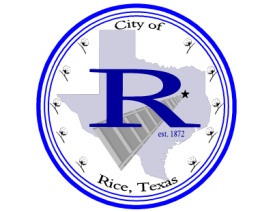 PO Box 97 – 305 N Dallas StreetRice, Texas 75155Phone: (903) 326-7500bfunes@ricetx.gov911 ADDRESS PERMIT REQUESTFOR YOUR INFORMATIONAn enhanced 911 (E911) Address serves both the physical or site address for a property, and is a location identifier for emergency services.INSTRUCTIONSPlease complete ALL portions of this application. Attach your proof of ownership of the property by copy of the warranty deed or contract.Provide “SURVEY” or “DRAW A MAP” portioned with the driveway marked with an “X”.Upon receipt of application, a notice to pay will be emailed to you. Please immediately make payment so that your application can be processed. Processing generally takes 5 -7 business days for the new address to be assigned.NOTEWe only provide addressing for the City limits of Rice and the ETJ of the City of Rice. Anything outside of the ETJ will have to go to Navarro County for 911 addresses/permits.If the driveway opens up onto a State roadway, you may need approval for the placement of the driveway from TxDOT.If the property is accessible thru someone else’s property, you must include a copy of the granted easement with the survey showing the easement.Rural addresses are based on the location of the primary driveway. Please note that moving your driveway will result in a new address and you will need to contact Rice City Hall to report the move and obtain a new 911 address.If you are unable to furnish the requested information for any reason, or if you have any questions, please do not hesitate to contact Rice City Hall at (903) 326-7500.City of RicePO Box 97 – 305 N Dallas StreetRice, Texas 75155Phone: (903) 326-7500bfunes@ricetx.gov911 ADDRESS PERMIT REQUESTApplication Information:Name: ______________________________________________ Cell #: ____________________Email Address: _________________________________________________________________Current Mailing Address: _________________________________________________________City: __________________________________ State: _____________ Zip Code: ____________How do you wish to receive your new address notification?            Standard USPS Mail                         Pick up at office                  EmailNew Address Information: Type of Construction:         Residential – 						          Commercial:  Name/Type of Business								           _________________________         New Construction ________________________                    Farm & Ranch	         	                Sq ft of heated/cooled space          Mobile Home (new/used) ___________________                Other: ____________________	  		                          DimensionsDescription of Proposed Construction: __________________________________________________________________________________________________________________________________________________________________________________________________________________________________________Estimated Cost of Construction: ____________________________________________________City of RicePO Box 97 – 305 N Dallas StreetRice, Texas 75155Phone: (903) 326-7500bfunes@ricetx.gov911 ADDRESS PERMIT REQUESTProperty Description:Road name used to access your structure: _____________________________________Name and address of nearest neighbor: _______________________________________Is there currently a structure on the property:          Yes              NoIf the building site is in a planned subdivision, please provide the following information:Subdivision Name: __________________________________ Lot Number: ___________Tax parcel information (from Navarro Central Appraisal District – www.navarrocad.com)Tax Parcel ID Number: __________________________  Acreage: ___________________Signature: ___________________________________________  Date: ____________________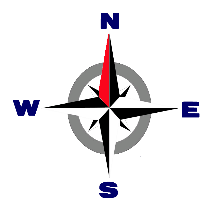 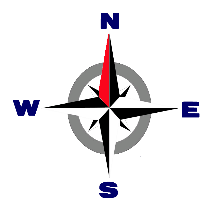 Draw a Map BelowPLEASE SHOW THE FOLLOWING INFORMATION		_____Location of your home (or proposed home) and new or existing driveway		_____The closest intersection to your driveway_____Location of the nearest neighbors and their house numbers                         (both sides and across the street)